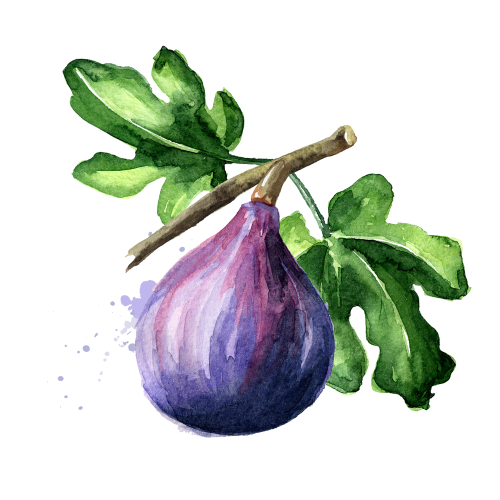 De Wederkomst Lukas 13: 24-28 Strijd om binnen te gaan door de nauwe poort, want velen, zeg ik u zullen proberen binnen te gaan en het niet kunnen.De wederkomst van de Heere Jezus is de gezegende hoop van wie in Christus Zijn. Het is de dag dat Hij zal verschijnen op de wolken In al Zijn Glorie, het is ook een van grote benauwdheid en vrees voor wie die Hem niet verwachten. Er is aan deze dag veel vooraf gegaan. Het is de tweede wederkomst na de opstanding op Golgotha, de dag van Christus. De dag des Heeren is de derde wederkomst. En niet de laatste…InleidingDe eerste wederkomst wordt aangekondigd door de engelen die bij de hemelvaart waren van de Heere Jezus. De mannen die erbij waren zagen het gebeuren. Handelingen 1:11 Gallische mannen, waarom staat u omhoog te kijken naar de hemel, deze Jezus, die van u is opgenomen naar de hemel, zal op  dezelfde wijze terugkomen als u Hem naar de Hemel hebt zien gaan.Dit is de aankondiging van de opstanding uit het graf zoals beschreven in Mattheus 28. En Markus 16.Mattheus 28 : 6 Hij is hier niet, want Hij is opgewekt, zoals hij gezegd heeft. Kom zie de plaats waar de Heere gelegen heeft. En ga haastig heen en zeg tegen Zijn discipelen dat Hij is opgewekt is uit de doden; en zie Hij gaat u voor naar Galilea, daar zult u Hem zien, zie ik heb het u gezegd. Hij is daarna aan zijn discipelen verschenen en heeft hun 40 dagen onderwezen over het Koninkrijk der Hemelen. Daarna is Hij opgevaren naar de Hemel. Na deze gebeurtenis is de Heilige Geest uitgestort op allen tijdens het pinksterfeest. Dit uitstorten van de geest was pas mogelijk nadat de Heere Jezus opgenomen was in de Hemel zodat Hij Zijn Geest kon uitstorten. En vanaf toen tot op de dag van vandaag is het mogelijk om de Heilige Geest te ontvangen als u zich bekeert. Het is onderdeel van Gods zegeningen waar de Heere Jezus al naar verwees in Johannes 14. We zijn hemelburgers geworden vanaf dat moment, geen slaaf meer van satan, maar vrij, levend gemaakt door de Heere Jezus. Daarop volgt ook dat we geen deel hebben aan deze eendimensionale wereld en dat we vanaf dat moment ook de Hemelse schatten mogen ontdekken en er aanspraak op kunnen maken. Efeze 2:1-7. Uit genade zalig1Ook u heeft Hij met Hem levend gemaakt; u die dood was door de overtredingen en de zonden,2waarin u voorheen gewandeld hebt, overeenkomstig de leefwijze van deze wereld, overeenkomstig de wil van de aanvoerder van de macht in de lucht, van de geest die nu werkzaam is in de kinderen van de ongehoorzaamheid,3onder wie ook wij allen voorheen verkeerden, in de begeerten van ons vlees, door de wil van het vlees en de gedachten te doen; en wij waren van nature kinderen des Toorns, evenals de anderen.4Maar God, Die rijk is in barmhartigheid, heeft ons door Zijn grote liefde, waarmee Hij ons liefgehad heeft,5ook toen wij dood waren door de overtredingen, met Christus levend gemaakt – uit genade bent u zalig geworden –6en heeft ons met Hem opgewekt en met Hem in de hemelse gewesten gezet in Christus Jezus,7opdat Hij in de komende eeuwen de allesovertreffende rijkdom van Zijn genade zou bewijzen, door de goedertierenheid over ons in Christus Jezus.8Want uit genade bent u zalig geworden, door het geloof, en dat niet uit u, het is de gave van God;9niet uit werken, opdat niemand zou roemen.10Want wij zijn Zijn maaksel, geschapen in Christus Jezus om goede werken te doen, die God van tevoren bereid heeft, opdat wij daarin zouden wandelen.22op Wie ook mede gebouwd wordt tot een woning van God in de Geest.Want ons burgerschap is echter in de hemelen, waaruit wij ook de Zaligmaker verwachten, namelijk de Heere Jezus Christus. Filippenzen 3:20-21.De wederkomst op de wolkenDeze wederkomst zal zijn hoe Hij is weggegaan, namelijk op de wolken. Hij zal dan ook terugkomen op de wolken, de aarde zal Hij niet betreden. Handelingen 1:11 en Lukas 21:27 En dan zullen zij de zoon des mensen zien komen in een wolk, met grote kracht en heerlijkheid.  Markus 13:24-27. De Heere Jezus komt terug op de wolken na de verdrukking van die dagen, die verdrukking die niet alleen plaatsvindt in Israel maar ook in de rest van de wereld. Een tijd van verdrukking zoals die nog nooit op aarde is geweest, erger dan de in voorgaande geschiedenis. De meeste mensen hebben niet door wat er speelt, ook dit lezen we in Daniel, 8:25. Door zijn sluwheid zal het bedrog onder zijn hand slagen Hij zal zich in zijn hart verheffen, In hun zorgeloze rust zal hij velen te gronde richten.Deze wederkomst, op de wolken, wordt genoemd de dag van Christus. Als hij komst voor de ontslapenen en de opname en van de dan nog levenden in Christus. 2 Thessalonicenzen 2: 1-2. Openbaringen 20:4   Maar ik wil niet broeders, dat u onwetend bent ten aanzien van hen die ontslapend zijn, opdat u niet bedroefd bent zoals ook de anderen, die geen hoop hebben. Paulus bedoelt hier mensen zonder geloof en die niet in een leven na dit leven geloven, de dood bestaat immers niet voor een Christen.Deze komst op de wolken is geen blijvende, Hij zal de mensen die in Christus Zijn gestorven opnemen en daarna de mensen die nog in leven zijn op dat moment. Iedereen die opstaat uit de slaap of de dood,  zal in een ogenblik veranderd worden. Daarna zullen de nog levenden ook in een oogwenk veranderd worden, ze krijgen een verheerlijkt lichaam. Dit lezen we in Filippenzen 3:21 Die ons vernederd lichaam veranderen zal, zodat het gelijkvormig wordt aan zijn verheerlijkt lichaam. Al deze mensen verblijven een tijdje in de Hemel en komen terug om duizend jaar met de Heere Jezus op aarde te regeren nadat ze hun oordeel over hun leven in ontvangst hadden genomen met de daarbij behoren beloning. Openbaring 20 : 4. We zullen in elk geval eeuwig bij Hem verblijven en geen dood of verdriet, zorgen of andere aardse ongemakken meer kennen.  Maar in die dagen, na de verdrukking zal de zon verduisterd worden en de maan zal zijn schijnsel niet geven. (drie dagen duisternis) En de sterren van de Hemel zullen daaruit vallen en de krachten in de hemelen zullen heftig bewogen worden. In Lukas 21 staat het ook beschrevenEr zullen tekenen zijn in de zon, maan en sterren  De mooie rode luchten die nu gezien worden en het noorderlicht wat op ongebruikelijke plekken op aarde voorkomt, is een teken van de komst van de gevallen engelen. en op de aarde,  Allerlei wezens die niet in ons dagelijks bestaan thuis horen gaan we steeds meer zien. Ga er van weg en laat het gaan. Wees niet nieuwsgierig naar dit soort dingen. Het komt niet van God. Benauwdheid onder de volkeren, oorlogen tussen verschillende landen over de gehele wereld. Een financiële ineenstorting van Amerika zal ook hier gevolgen hebben.in radeloosheid vanwege het bulderen van de zee en golven. Er zullen grote overstromingen komen, onderdeel van Gods oordelen.Lukas 21:  Het hart van de mensen zal bezwijken van vrees en verwachting van de dingen die de wereld zal overkomen. Dit heeft ook te maken met de komst van de gevallen engelen, deze zullen op hetzelfde moment of vlak voor de wederkomst verschijnen op aarde. Men zal verkondigen dat ze van andere planeten zijn en ons komen helpen. Dat is niet waar ze zullen velen misleidenden hun van het eeuwige leven beroven. In de tijd van Noah liepen ze ook rond op aarde, dan is het aan te nemen dat dit ook nu weer zal gebeuren. “Het zal zijn als in de dagen van Noah….Het is daarom ook belangrijk om uw Bijbel en relatie met de Heere Jezus te onderhouden. Tot Hij terugkomt voor de opname en niet mee gaat in de misleiding van de antichrist met betrekking tot de gevallen engelen en andere misleidingen, kennis van het woord is daarom erg belangrijk en kan levensreddend zijn.Jezus zegt over deze tijd : Wanneer dan deze dingen beginnen te geschieden, kijk dan omhoog en hef uw hoofd op, omdat uw verlossing nabij is. Lukas 21 :28. Waak dan te allen tijde en bid dat u waardig geacht zult worden om al die dingen die gebeuren zullen, te ontvluchten en om te kunnen staan voor de zoon des mensen. Lukas 21:36.Alles wat er beschreven staat over de gebeurtenissen rond de komst op de wolken zijn gebeurtenissen die niet allemaal gelijkkomen, het zal elkaar opvolgen of juist samen gaan. Nog een belangrijke aanwijzing over de wederkomst op de wolken staat beschreven in Mattheus 24:44. Het zal zijn als in de dagen van Noah. Een kleine studie hierover in Genesis 6 Leert ons dat deze tijd nog niet geheel is aangebroken, we zien de resultaten van genetisch gemanipuleerde mensen of dieren nog niet elke dag, we zien al wel dat er op gehint wordt dat mannen kinderen kunnen baren en meer van dit soort zaken. Transhumanisme wordt een steeds belangrijker, een zonde tegen het lichaam.Het is een teken en het zal nog veel extremer worden. De gevallen engelen zijn ook mede de oorzaak van de val van de mensheid en de toorn van God en de daarop volgende zondvloed. Waarbij alle leven, tempels en steden van de zogenaamde hoogstaande culturen zijn verwoest. Heel de wereld aanbad in die tijd Baal, satan heeft, had in verschillende culturen diverse namen. Ze brachten offers aan hem.Waarom dit gebeurt, is een gevolg van de rebellie tegen De Schepper die alles perfect en in harmonie heeft geschapen totdat Eva door de slang is verleid en zij hierin is meegegaan. Hierdoor is het kwaad in de wereld enorm toegenomen. Maar ook de kennis over zaken die wij niet mochten weten, zoals astrologie en meer van dit soort onderwerpen. Het was ze verboden door God. We zien de gevolgen nu op aarde. De mensheid is daardoor uit het paradijs gestoten. Tegenwoordig is de enige toegang tot het paradijs, een hemelse werkelijkheid die God voor heeft weggelegd, de Heere Jezus.Satan met zijn koninkrijk der duisternis en de daarbij behorende demonische wereld krijgt steeds meer ruimte om iedereen te mogen verleiden.                                                    1 Petrus 5:8-9.Wees nuchter en waakzaam, want uw tegenpartij, de duivel, gaat rond als een brullende leeuw, op zoek naar wie hij zou kunnen verslinden. Bied weerstand aan hem, vast in het geloof, in de wetenschap dat hetzelfde lijden ook aan al uw broeders in de wereld opgelegd wordt.Ook nu leven we in een tijd dat God afgewezen wordt, en zonden als vrijheid worden gezien, recht op zelfbeschikking, zich niet realiserend dat daarmee de ziel verloren gaat doordat het hart verhard is. Het gevolg daarvan is dat God zijn hand steeds verder van de aarde zal halen, er zal steeds minder genade zijn. Want er wordt misbruik gemaakt van de genade en satan kan steeds meer zijn gebied innemen. Dit betekent ook dat de geestelijke strijd toe zal nemen. Judas 1:4 Want er zijn sommige mensen binnengeslopen, die tot dit oordeel al lang tevoren opgeschreven zijn, goddelozen, die de genade van onze God veranderen in losbandigheid, en die de heerser onze Heere Jezus Christus verloochenen.God zelf zal de mensheid een krachtige dwaling zenden. Omdat ze de leugens van de dwalingen die over de aarde uitgestort worden, geloven en het woord niet liefhebben. Dit heeft ook te maken met de komst van de antichrist die met allerlei leugens tevoorschijn komt. Dit proces is heel lang gaande.Hem (de antichrist) wiens komst overeenkomstig de werking van de satan is, met allerlei kracht, tekenen en wonderen van de leugen. En met allerlei misleiding van ongerechtigheid. In hen die verloren gaan, omdat zij de waarheid niet aangenomen hebben om zalig te worden. En daarom zal God hun een krachtige dwaling  zenden zodat zij de leugen geloven 2 Thessalonicenzen 2:11.Er is steeds minder gelegenheid om het woord te horen. De ontwikkeling van IA is er een ook een oorzaak van. Er is niets kunstmatig aan kunstmatige intelligentie. Het is demonisch, onheilig, alleen God kan mensen scheppen. Deze ontwikkeling sluipt nu ook al overal in. Ook in mijn correctie programma kan ik hier al gebruik van maken als ik dit zou willen. En zo gaat de gehele schepping de antichrist achterna en daarmee naar de ondergang.Niet wie de Heere Jezus trouw blijven, vele moeilijkheden trotserend dat wel maar we hebben dan niets te vrezen zoals we in de Bijbel kunnen lezen. Laat u vandaag opnemen in het lichaam van Christus door u te bekeren en gehoorzaam te zijn aan Zijn geboden en daarmee de Heilige Geest ontvangen, als helper en trooster, uw verzegeling voor de eeuwigheid.Wat een prachtige toekomst staat ons te wachten als we Hem trouw zijn en op het smalle pad blijven,De wederkomst na de opstanding.Dit is de komst van de Heere Jezus met alle heiligen die zijn opgestaan opgenomen, of gestorven zijn tijdens de voorgaande eeuwen van Adam af. Henoch heeft er vele eeuwen geleden al over geprofeteerd. Judas 1 : 14d “Zie de Heere is gekomen met zijn tienduizenden heiligen”. Geen engelen, maar heiligen dat zijn gelovigen, zoals gelovigen nu ook al genoemd worden. Het is ook de dag des Heeren, waarbij ook heel de aarde zal vergaan met alles wat er op is. Het staat beschreven in openbaring 20. Het is tevens bewijs van de opname. die daaraan vooraf is gegaan. Het proces van de nieuwe aarde wordt ook besproken in,2 Petrus 3 Als deze dingen dus allemaal vergaan hoedanig behoort u dan te zijn in heilige levenswandel en in Godsvrucht, u die de komst van de dag van God verwacht en daarna verlangt, de dag waarop de hemelen, door vuur aangestoken zullen vergaan en de elementen brandend zullen wegsmelten. Maar wij verwachten overeenkomstig Zijn belofte, nieuwe hemelen en een nieuwe aarde, waar gerechtigheid woont.Judas 1:14 Ook over hen heeft Henoch, de zevende vanaf Adam geprofeteerd, toen hij zei,” zie de Heere is gekomen met Zijn tienduizenden heiligen. Om over allen het oordeel te vellen”.Dit zal zijn  na de periode van het beest systeem met als absolute leider de antichrist. Deze kan niet alleen de wereld naar zijn hand zetten, er zijn vele antichristen in de wereld, Hij krijgt zijn moment, om te zorgen dat Hij aanbeden wordt, het zal hem lukken, het is zo bepaald en zal ook zo gebeuren.  1 Johannes 2-18 “Kinderen het is het laatste uur, en zoals u gehoord hebt dat de antichrist eraan komt, zijn er ook nu al veel antichristen gekomen, waaruit wij weten dat het het laatste uur is. Hieraan kun je ook de tijd herkennen waarin we nu leven. Ook de afval van het geloof, de waarheid, is in volle gang en als het getal van de afvalligen compleet is zal de antichrist verschijnen. Als deze man is geopenbaard zal hij ook over gaan tot vervolging van Israel en Christenen, Het hele huis van Israel. Wij leven immers in het geestelijke Israel, overgezet zijn zij die zich bekeren. Afvalligen zijn gelovigen die de waarheid verlaten en de antichrist met zijn leugens achterna gaan.Daniel 8:23-26. Aan het einde van hun koningschap wanneer de afvalligen de maat hebben volgemaakt zal er een meedogenloze koning opstaan. Voor zijn komst is er ook al sprake van vervolging zoals we nu kunnen zien in de hele wereld, ook in Europa neemt dit toe. En niet alleen van Christenen.De antichrist is de man die gebruikt wordt door satan, Hij zal krachten en wonderen op aarde verrichten, 2 Thessalonicenzen 2:9. Hem wiens werken, overeenkomstig de werken van de satan is. Met allerlei kracht wonderen van de leugen. Hij zal er in slagen om iedereen te vervolgen. Dit alles is al werkzaam vanaf de tijd van de apostelen, zoals Paulus schrijft, The Assyriën, de Assyriër wordt Hij genoemd. Hij heeft zijn oorsprong in het rijk van Assyrië, Hij stamt daarvan af, vergelijkbaar met het karakter van Nimrod, de stichter van Babylon, Hij komt niet uit het oosten zoals wel eens geopperd wordt. Hij komt uit Babylon, de grote stad = (land). Uit de Babylonië, het land van de vrijheid, Amerika. Hij is ook al voorgesteld aan de wereld. Daarom zal Hij gemakkelijk aanvaard worden als de grote puinruimer en vredestichter. “Ik kom terug” heeft hij jaren geleden al geroepen. Hij schoffeerde God toen al en nu ook, ook wordt Hij steeds meer in de schijnwerpers gezet.  2 Thessalonicenzen 2:9 Want het geheimenis van de wetteloosheid is al werkzaam. Alleen is er iemand die hem nu weerhoudt. De tien koninkrijken, die in de eindtijd zullen ontstaan, zullen hun macht over dragen aan hem. Daniel 8:23-26. De tien koninkrijken zijn de tien tekenen van het beeld van Konink Nebukadnezar. Daniel 2:43. Het zal geen stand houden want uiteindelijk zal de Heere Jezus zijn eeuwige koninkrijk vestigen op aarde, ook dit liet God deze koning zien in de droom over het beeld. Daniel 2:44, Daniel 7:13:14. Hij, de antichrist, zal uiteindelijk in de tempel plaatsnemen die herbouwd gaat worden, want de hele wereld zal hem navolgen. Hij zal dan volledig bezeten zijn van satan en zodoende over allerlei krachten beschikken. We zijn er al heel dichtbij,  2 Thessalonizensen 2:4 de tegenstander, die zich ook verheft boven al wat God genoemd of als God vereerd wordt, zodat hij als God in de tempel gaat zitten.Daniel 8:24. Zijn macht zal groot worden, maar niet door eigen kracht.Hij zal de bevolking van Israel toestemming geven om weer offers te gaan brengen en na een paar jaar zal hij dit verbieden en overgaan tot vervolging. Dan zal ook de bevolking in Israel gaan inzien dat ze een vergissing hebben gemaakt. De Heere Jezus zegt hierover in Mattheus 24:15 Wanneer u dan de gruwel van de verwoesting, waarover gesproken is door Daniel, zult zien staan op de heilige plaats, laat Hij die het leest daarop letten Daniel 7:25 De eerste opstandingHet is ook de eerste opstanding van de doden, de mensen die daarvoor door de eeuwen heen zijn gestorven in Christus. Ze staan weer op voor het oordeel over hun leven. Geen veroordeling, maar meer een evaluatie, ze leven eeuwig! Niets kan ze meer bij Jezus Christus weg halen. Romeinen 8:33-39. Paulus gevolmachtigde van Christus legt het hier uit. “Ik ben ervan overtuigd dat niet ons kan scheiden van Gods liefde, De dood niet het leven niet, De mensen die op de eerste opstanding voor God verschijnen zullen dus leven en met de Heere Jezus regeren op aarde, duizend jaar lang. Leest u zelf openbaring 20 : 4.

 Dit is niet hetzelfde als het oordeel op de dag des oordeel, ook wel genoemd de dag des Heeren. Dat is pas duizend jaar later, als satan weer losgelaten wordt voor een korte tijd. Opnieuw zal hij de volkeren misleiden en oorlog voeren tegen Jerusalem. Ook wel genoemd de oorlog tegen Gog en Magog. Openbaring 20 : 8. We zullen dan wel al duizend jaar vrede hebben gekend op aarde en velen komen dan ook nog tot geloof. Ook dit staat in openbaring 20. Dit keer zal God met vuur uit de Hemel de legers vernietigen en dan zal ook satan voor eeuwig in de poel des vuur verblijven. Daarna is het voor eeuwig vrede. En zal ook het nieuwe Jerusalem uit de Hemel zijn neergedaald. Openbaring 20 Het meest duidelijk wordt het beschreven in.2 Petrus 2:7Maar de hemelen die er nu zijn, en de aarde zijn door hetzelfde Woord ls een schat weggelegd en worden voor het vuur bewaard tot de dag van het oordeel en het verderf van goddeloze mensen. De dag des Heeren.Het laatste laatste oordeel, voor de grote witte troon, zal iedereen verschijnen die niet bij de eerste opstanding geoordeeld waren en met Christus over de aarde hebben geregeerd tot dan toe. Mensen van wie de namen niet staan opgeschreven in het boek der levenden, deze mensen gaan een niet te benijden toekomst tegemoet. 2 Thessalonizensen 1:8-9, Daniel 7:9:10.U begrijpt dat het van het allergrootste belang is om de eerste opstanding mee te mogen maken. Of we nu opgenomen worden of opstaan uit onze slaap. Niet alleen omdat er een prachtige toekomst voor iedereen is weggelegd, maar ook om God te eren. En niet te staan voor de grote witte troon want dan is het te laat om u nog te bekeren.We worden opgeroepen om waakzaam te blijven, we komen niet voor verrassingen te staan als we waakzaam zijn in het dagelijkse leven. 1 Johannes 19 Wij weten dat wij uit God zijn en dat de gehele wereld in het boze licht.Het gebed voor de gemeente1 Thessalonicenzen 3:11Maar onze God en Vader Zelf, en onze Heere Jezus Christus, moge onze weg naar u toeleiden.En u moge de heere doen toenemen en overvloedig maken in de liefde tot elkaar en tot allen, zoals ook wij dat zijn tot u.Opdat hij uw harten zou versterken om onberispelijk te staan in heiliging voor het aangezicht van onze God en Vader. Bij de komst van onze Heere Jezus Christus met al zijn heiligenZonden belijden aan de Heere Jezus.Als u lang geleden uw zonden heeft beleden en dit daarna nog nooit weer heeft gedaan Vraag Hem dan vandaag om uw zonden vanaf die eerste dag weer te vergeven en beijver u daarna om Heilig te leven. Want we leven in de tijd van het oordeel wat momenteel over de hele aarde gaat. Ik wens u alle zegen en eeuwig leven.In zijn liefdeDouwe Bakker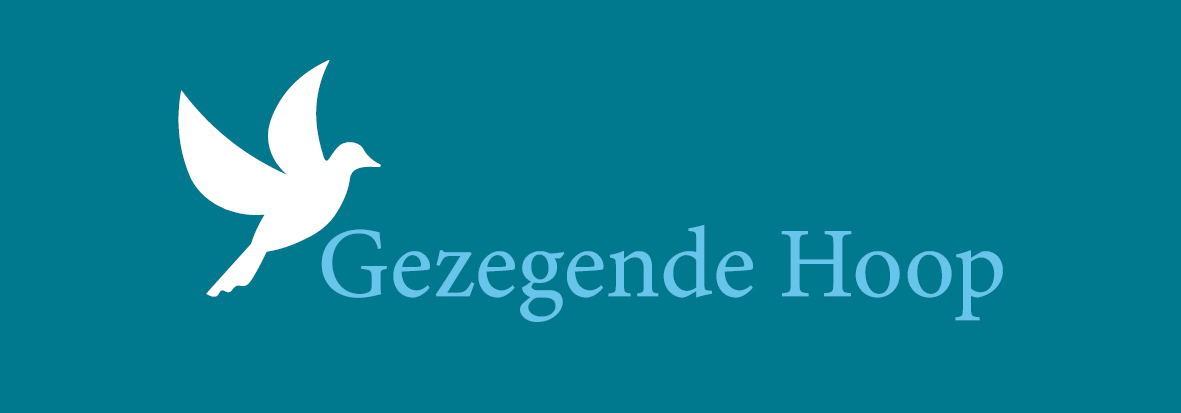 www.onzegezegendehoop.nl